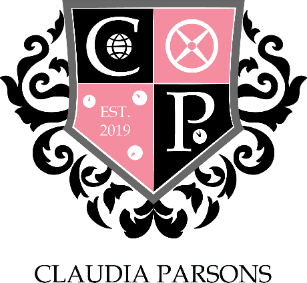 A MEETING OF CLAUDIA PARSONS COMMITTEE HELD AT 7:00pm ON 30 NOVEMBER 2021 30 November 2021	CP-33.2021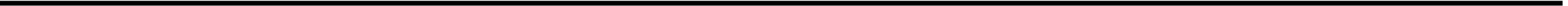 MINUTESChair:	Max HodgesPresent:Vice Chair: Margaux Van PuyveldeTreasurer: Dhilan GohilSocial: Julian Shaw, Jemma Foster Male Sport: Thomas Butler, Callum McGuinessFemale Sport: Rutendo Ganga, Amy Baber;Media: Helen Fish, Alec Reed;Stash: Charlotte Barnes ;Action: Dan Smith, Tom Bayliss;Rag:Rachael Haigh, Kate Hood;Welfare & Diversity: Dolly, Nikki Bonett;FREEC: Daniel Maywood.Guests:	Old Committee, Tony, KarlAPOLOGIESAbsent with apologies:Nikki Bonett, Joe Martin, Jemma Foster, Dan Maywood, Charlotte Barnes, Beth Exley,  Absent with no apologies:TO CONFIRM MINUTES AND ACTIONS FROM THE PREVIOUS MEETINGCP-32.2021ACTION – Handovers? Only sport is done                   Winter ball update                 Refunds? - Sasha                 Vice Chair nominationsACTION – ITEMS TO REPORT AND NOTEChairEmergency hustings for freeq, societies and media Winter ball sorted by enzo, sober helpers? 5:40 meet courtyard, 5:50 leave for buses12 days of Christmas week 10 week 11Vice ChairNominations for vice chair positions -> nominate yourself and voting next week (anonymous)TreasurerPaying bills Social SecretariesJoin groupsCommittee bash - Sport SecretariesForce people to swimCommittee have to do 2 ODEsMedia RepresentativesSmashing it as perAdmin for Facebook postsLoughborough vintage want photos from collabIMS fixtures post and welfare and food driveStash SecretaryBlack hoodie or clap hoodieIMS social shirt designTies = ims tiesGet more cp tiesFinalise decorations for bulk orderWrite post for Christmas sweater competitopnBuild it greenerOodieWinter hand inAction RepresentativesFood drive sort outRag RepresentativesChristmas RaffleSleepover thing Welfare and Diversity RepresentativesSafe sex cocktails being arrangedSecurity at ball instead of sober helpers FREEC RepresentativeHad 1st meetingSocieties RepresentativeN/AITEMS FOR DISCUSSIONANY OTHER BUSINESSMake a real difference from Karl Subbies and Karl support usNothing from warden teamEXPECTED DATE OF NEXT MEETING